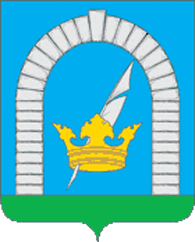 СОВЕТ ДЕПУТАТОВПОСЕЛЕНИЯ РЯЗАНОВСКОЕ В ГОРОДЕ МОСКВЕРЕШЕНИЕОт 21.10.2014г. № 16/2Об одобрении муниципальной Программы «Развитие физической культуры и массового спорта на территории поселения  Рязановское на 2015-2017 г.г.»         В соответствии с Федеральным законом от 06.10.2003г. №131-ФЗ «Об общих принципах организации местного самоуправления в Российской Федерации»,  Законом города Москвы от 06.11.2002 г. №56 «Об организации местного самоуправления в городе Москве», Уставом поселения Рязановское,  в целях удовлетворения потребностей жителей поселения Рязановское в современных физкультурно-оздоровительных услугах,   развития материально-технической  базы учреждений физической культуры и спорта,СОВЕТ ДЕПУТАТОВ  ПОСЕЛЕНИЯ РЯЗАНОВСКОЕ РЕШИЛ:1. Одобрить  муниципальную  Программу «Развитие физической культуры и массового спорта на территории поселения  Рязановское на 2015-2017 г.г.» (Приложение).2. Направить муниципальную Программу «Развитие физической культуры и массового спорта на территории поселения  Рязановское на 2015-2017 г.г.» в администрацию поселения Рязановское на утверждение.3. Предусмотреть финансирование муниципальной Программы «Развитие физической культуры и массового спорта на территории поселения  Рязановское на 2015-2017 г.г.» в бюджете поселения Рязановское на 2015 год и плановый период 2016 и 2017 годов.4. Настоящее решение вступает в силу с 01 января 2015 года.Опубликовать настоящее решение в бюллетене «Московский муниципальный вестник» и разместить на официальном сайте администрации поселения Рязановское в сети Интернет.5. Контроль за исполнением настоящего решения возложить на Главу поселения Рязановское Левого С.Д.Глава поселения Рязановское                                                                 С.Д. ЛевыйПриложение  к решению Совета депутатов  поселения Рязановское													от 21.10.2014г. № 16/2 МУНИЦИПАЛЬНАЯ   ПРОГРАММАРАЗВИТИЕ ФИЗИЧЕСКОЙ КУЛЬТУРЫ И МАССОВОГО СПОРТА НА ТЕРРИТОРИИ ПОСЕЛЕНИЯ РЯЗАНОВСКОЕНА  2015-2017 г.г.ОБОСНОВАНИЕ ПРОГРАММЫВведение      Муниципальная Программа «Развитие физической культуры и массового спорта на территории поселения  Рязановское на 2015-2017 г.г.» направлена на создание условий для  занятий физической культурой и спортом всех возрастных категорий и социальных групп населения, на развитие и совершенствование материально-технической базы физической культуры и спорта.     Программа содержит конкретные  мероприятия, направленные на эффективное исполнение полномочий администрации поселения Рязановское по решению вопросов местного значения: «обеспечение условий для развития на территории поселения физической культуры и массового спорта, организация проведения официальных физкультурно-оздоровительных и спортивных мероприятий поселения».    В территорию  поселения входят 4 поселка городского типа и 15 деревень. Численность постоянного населения на 01.2014 г. составляет  21434  человека,  из  них более 4000 детей. Физкультурно-оздоровительная и спортивная работа с населением осуществляется на базе спортивного клуба  «Десна», в котором работают  секции по 13 видам спорта.  Цель  программы   Цель программы – удовлетворение потребностей жителей поселения в современных физкультурно-оздоровительных услугах,   развитие материально-технической базы учреждений физической культуры и спорта.Финансирование программы    Финансирование  мероприятий программы осуществляется за счет средств бюджета поселения  Рязановское в сумме   85 млн. 980 тыс. руб., в т.ч.  2015 г. – 28 млн.480 тыс.руб., 2016 г. -33 млн.300 тыс.руб., 2017 г. - 24 млн.200 тыс. руб.Контроль за реализацией программы    Контроль за исполнением программы осуществляется Советом депутатов поселения Рязановское и Администрацией поселения Рязановское.Паспорт  муниципальной программыПрограммные мероприятияЗаместитель Главы администрации 								Е.П. ДолгихНаименование ПрограммыМуниципальная Программа «Развитие физической культуры и массового спорта на территории поселения  Рязановское на 2015-2017 г.г.»Правовые основания для разработки ПрограммыФедеральный закон от 06.10.2003 г. № 131-ФЗ «Об общих принципах организации местного самоуправления в Российской Федерации», Закон города Москвы от 06.11.2002 г. №56 «Об организации местного самоуправления в городе Москве», Закон г. Москвы «О физической культуре и спорте в городе Москве» (в ред. от 13.07.2011 № 34, от 11.01.2012 № 1, от 26.12.2012 № 71),Устав поселения Рязановское Заказчик  ПрограммыАдминистрация поселения РязановскоеРазработчик  ПрограммыОтдел по работе с населением, общественностью и  средствами массовой информации  администрации поселения РязановскоеЦели и задачи ПрограммыУдовлетворение потребностей жителей поселения в современных физкультурно-оздоровительных услугах,   развитие материально-технической  базы учреждений физической культуры и спортаСроки реализации Программы2015-2017 гг.Основные мероприятияПрограммы Организация проведения  спортивно-массовых и физкультурных  мероприятий, развитие материальной базы  физической культуры  и спортаОбъемы и источники финансирования основных мероприятий  ПрограммыОбщий объем средств составляет 85 млн.980 тыс. руб., в т.ч. 2015г. – 28 млн.480 тыс.руб., 2016 г. -  33 млн. 300 тыс. руб.,  2017 г. – 24 млн.  200 тыс. руб. Источник: Бюджет поселения Рязановское№№п/пМероприятияИсточники финансированияОбъем финансирования (тыс. руб.)Объем финансирования (тыс. руб.)Объем финансирования (тыс. руб.)Объем финансирования (тыс. руб.)№№п/пМероприятияИсточники финансированияВсего по программе2015г.2016 г.     2017 г. 1.Приобретение автобуса для спортивного клуба «Десна»бюджет поселения3000,03000,00,00,02.Ремонт  крыши здания     спортивного клуба «Десна»бюджетпоселения11000,01000,010000,00,03.Устройство   мини-футбольного поля в пос. Фабрики им. 1 Мая вблизи  д. № 9бюджет поселения3000,03000,00,00,04.Ввод в действие подъемного лифта в  здании  СК «Десна»бюджет поселения300,00,0300,00,05.Установка рамки металлоискателя в здании СК «Десна»бюджет поселения200,00,00,0200,06. Ремонт системы пожаротушения в здании СК «Десна»бюджет поселения480,0480,00,00,07.Субсидии на выполнение муниципального заданиябюджет поселения68000,021000,0 23000,024000,0ИТОГО:85980,028480,033300,024200,0